HARI KESEHATAN NASIONAL KE-56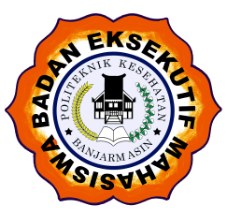 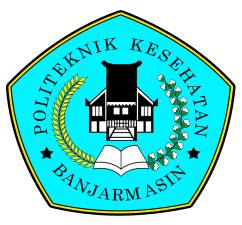 BADAN EKSEKUTIF MAHASISWAPOLITEKNIK KESEHATAN BANJARMASINSekretariat : Jl. H.Mistarcokrokusumo No.1A RT.01 Sei.Besar BanjarbaruKalimantan Selatan Telp.0511 4773267PERATURAN PERTANDINGAN DRIBBLE TRICK CHALLENGE HARI KESEHATAN NASIONAL 2020Nama Event KOMPETISI ONLINE DRIBBLE TRICK CHALLENGE POLTEKKES KEMENKES BANJARMASIN 2020(Dalam Rangka Hari Kesehatan Nasional ke-56)PesertaPeserta terdiri dari mahasiswa/i Poltekkes Kemenkes Banjarmasin yang masih aktif mengikuti perkuliahan secara reguler (bukan alumni atau bukan berasal dari Fakultas diluar Poltekkes Kemenkes Banjarmasin)Jumlah peserta perwakilan setiap jurusan terdiri dari minimal 3 orang.Peserta berupa individu (1 orang)Sehat jasmani dan rohaniPendaftaran dilakukan secara online Waktu dan Tempat Hari/tanggal	: Pendaftaran + Pengumpulan Karya    	: 10 - 20 November 2020Penilaian Juri					: 21 - 22 November 2020Penutupan (Pengumuman Pemenang) 	: 23 November 2020Tempat Pengambilan Video 	: Halaman luas / LapanganPendaftaranSetiap peserta harus melengkapi administrasi pendaftaran, seperti:Foto Kartu Tanda Mahasiswa/KTM (Bagi yang sudah punya)Foto surat keterangan mahasiswa dari masing-masing jurusan. (Bagi yang belum mempunyai KTM)Saat mendaftar peserta harus mengisi data diri yang diminta panitia.Pendaftaran secara online melalui Contact Person:Noor Syifa Maulida 	082214100784Via Maulida		081545569183Setiap peserta yang diikutsertakan di dalam lomba harus mengumpulkan hasil video tersebut selambat lambatnya tanggal 20 November, jam 22:00 WITA melalui postingan instagram (instagram tidak dalam keadaan privat) dengan men-tag instagram @bempoltekkesbjm dengan menggunakan caption yang berisi pengenalan.Sistem Pertandingan OnlinePertandingan Dribble Trick Challenge ini seperti halnya dribble bola biasa, dimana peserta memantul-mantulkan bola ke lantai misalnya, memantul-mantulkan bola dari tangan kiri ke tangan kanan atau sebaliknya tanpa bola jatuh..Kriteria PenilaianJumlah point terbanyak Skill yang digunakanKreatifitasNilai tambahan (Kostum)Peraturan Pertandingan OnlinePeserta memakai pakaian seragam basket lengkap (tidak diwajibkan)Video dalam bentuk landscape dengan full body & wajib memakai sepatuVideo dikirimkan sesuai tanggal yang telah ditentukanVideo harus real dari awal pengambilan video sampai akhir tidak boleh dijeda, dipercepat maupun dipotong.Video maksimal 1 menit tidak memakai pembuka dan penutupKeputusan Juri adalah mutlak dan tidak dapat diperdebatkan. Bagi tim yang tidak mengirimkan video atau videonya dijeda,dipotong maupun dipercepat akan langsung di diskualifikasiAturan TambahanPemain dilarang mengeluarkan ucapan yang tidak sopan. Apabila mengeluarkan ucapan tidak sopan akan di diskualifikasi.Pemain tidak diperkenankan memakai aksesoris seperti , cincin, jam tangan, dan kalung serta aksesoris lainnya. HadiahJuara 1  	= Piala Juara 1 + E-SertifikatJuara 2 	= Piala Juara 2 + E-SertifikatJuara 3	= Piala Juara 3 + E-SertifikatHarapan 1 	= E-SertifikatPenutupHal-hal tambahan lain yang dianggap perlu yang tidak atau belum diatur dalam peraturan pertandingan ini akan ditetapkan kemudian oleh panitia pelaksana dan di informasikan kepada peserta, serta merupakan satu kesatuan yang tidak terpisahkan dari peraturan pertandingan ini.